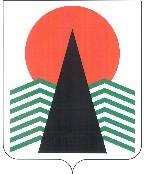 АДМИНИСТРАЦИЯНЕФТЕЮГАНСКОГО РАЙОНАпостановлениег.НефтеюганскОб утверждении Методики расчета значений целевых показателей муниципальной программы Нефтеюганского района «Содействие развитию малого и среднего предпринимательства и создание условий для развития потребительского рынка 
в Нефтеюганском районе на 2019-2024 годы и на период до 2030 года»В соответствии с постановлением администрации Нефтеюганского района 
от 24.09.2013 № 2493-па-нпа «О порядке разработки и реализации муниципальных программ и ведомственных целевых программ муниципального образования Нефтеюганский район»  п о с т а н о в л я ю: Утвердить Методику расчета значений целевых показателей муниципальной программы Нефтеюганского района «Содействие развитию малого и среднего предпринимательства и создание условий для развития потребительского рынка 
в Нефтеюганском районе на 2019-2024 годы и на период до 2030 года» согласно приложению к настоящему постановлению.Настоящее постановление вступает в силу после подписания 
и распространяет свое действие на правоотношения, возникшие с 01.01.2022.3.	Настоящее постановление подлежит размещению на официальном сайте органов местного самоуправления Нефтеюганского района.4.	Контроль за выполнением постановления возложить на заместителя главы Нефтеюганского района Щегульную Л.И.Глава района							А.А.БочкоПриложениек постановлению администрации Нефтеюганского районаот 06.09.2022 № 1628-паМетодика расчета целевых значений показателей муниципальной программы Нефтеюганского района «Содействие развитию малого и среднего предпринимательства и создание условий для развития потребительского рынка 
в Нефтеюганском районе на 2019-2024 годы и на период до 2030 года»Общие положенияНастоящая Методика расчета значений целевых муниципальной программы Нефтеюганского района «Содействие развитию малого и среднего предпринимательства и создание условий для развития потребительского рынка 
в Нефтеюганском районе на 2019-2024 годы и на период до 2030 года» (далее – целевые показатели) устанавливает порядок расчета значений целевых показателей, достижение которых обеспечивается в результате реализации мероприятий муниципальной программы Нефтеюганского района «Содействие развитию малого 
и среднего предпринимательства и создание условий для развития потребительского рынка в Нефтеюганском районе на 2019-2024 годы и на период до 2030 года», утвержденной постановление администрации Нефтеюганского района от 31.10.2016 № 1782-па-нпа.2.	Порядок расчета значений целевых показателейЗначение целевого показателя 1 (Таблица 1) «Количество малых и средних предприятий включая индивидуальных предпринимателей на 10 тыс. населения, единиц» определяется соотношением количества малых и средних предприятий, включая индивидуальных предпринимателей, к численности населения Нефтеюганского района, умноженным 10000 и определяется по формуле:Q = Qсмсп/Qчн*10000, гдеQсмсп – количество малых и средних предприятий, включая индивидуальных предпринимателей;Qчн – численность населения Нефтеюганского района.Для расчета значения целевого показателя используются данные из Единого реестра субъектов малого и среднего предпринимательства на официальном сайте Федеральной налоговой службы, статистические данные Федеральной службы государственной статистики.Значение целевого показателя 2 (Таблица 1) «Доля среднесписочной численности занятых на малых и средних предприятиях, включая индивидуальных предпринимателей в общей численности работающих, %» определяется соотношением численности занятых на малых и средних предприятиях, включая индивидуальных предпринимателей к общей численности работающих, умноженным на 100 и определяется по формуле:Д = Чмсп/Чр*100, гдеЧмсп – численности занятых на малых и средних предприятиях, включая индивидуальных предпринимателей;Чр – общая численности работающих. Для расчета значения целевого показателя используются данные Федеральной налоговой службы, статистические данные Федеральной службы государственной статистики.Значение целевого показателя 3 (Таблица 1) «Численность занятых в сфере малого и среднего предпринимательства, включая индивидуальных предпринимателей, тыс. человек» определяется исходя из статистических данных Федеральной службы государственной статистики и данных Федеральной налоговой службы.Значение целевого показателя 1 (Таблица 8) «Количество проведенных публичных мероприятий (выставки-ярмарки, круглые столы, семинары, мастер-классы), в которых организовано участие СМСП, единиц» определяется исходя 
из количества проведенных мероприятий в отчетном году на основании заключенных муниципальных контрактов на оказание услуг по организации и проведению мероприятий, планов проведения мероприятий, протоколов заседаний круглых столов, очных встреч с предпринимателями.Значение целевого показателя 2 (Таблица 8) «Количество субъектов малого и среднего предпринимательства, включая индивидуальных предпринимателей, получивших финансовую поддержку, единиц» определяется исходя из количества заключенных в отчетном году договоров (соглашений) с получателями субсидий 
и грантов в форме субсидий.Значение целевого показателя 3 (Таблица 8) «Количество проведенных ярмарок на территории Нефтеюганского района, в том числе с участием сельхоз 
и товаропроизводителей, единиц» определяется на основании информации, предоставленной поселениями в соответствии с формой федерального статистического наблюдения № 3-ярмарка «Сведения о числе торговых мест 
на ярмарках».06.09.2022№ 1628-па№ 1628-па